ЦЕНТР ПЕРЕПОДГОТОВКИ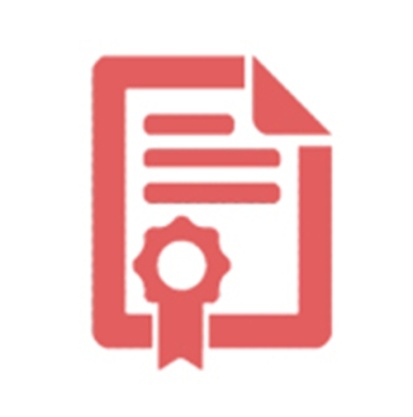 КАДРОВ СТРОЙКОМПЛЕКСАПОВЫШЕНИЕ КВАЛИФИКАЦИИ на 5 лет от 72 до 512 часовЭкологическая безопасностьПожарная безопасностьЭлектрооборудованиеСтроительствоПроектированиеИнженерные изысканияРеставрацияКвалификационный аттестат ПРИКАЗ от 30 декабря 2009 года N 624Гражданская оборона ГО и ЧСЭнергетическая эффективность и энергосбережениеУправлениеМенеджмент качестваЖКХЗемлеустройство и кадастрыСметное делоПроизводственный контроль за соблюдением санитарных правилЭлектробезопасностьАвтоматизация и эксплуатация КИПиАГазовое оборудованиеТехническое обслуживаниеЮриспруденцияГорные работыОБУЧЕНИЕ Охрана труда и техника безопасностиПожарная безопасность Электробезопасность Тепловые энергоустановки Охрана труда при работе на высотеРабочие специальности (сварщики, машинисты и крановщики, монтажники, слесари и многие другие)ТИПОГРАФИЯ ООО "ПРИНТ-СК"ЖУРНАЛЫЖурналы по профилактике КОВИД-19Журналы производства работ/общие журналы работЖурналы по строительству/специальные журналыЖурналы по технике безопасности и охране трудаЖурналы по электробезопасности, электромонтажу и работам в электроустановкахЖурналы для транспортной отрасли и БДДЖурналы инструктажей по пожарной безопасности и проверки пожарного оборудованияЖурналы для предприятий Жилищно-Коммунальной сферыЖурналы по делопроизводству, кадровому делу и бухучетуЖурналы по ведению охранной деятельностиЖурналы для салона красоты и парикмахерскихКомплекты журналовТел/факс: + 7 (495) 5-444-022,   + 7 (495) 226.43.56E-mail: info@printsk.ru http://www.printsk.ru Обучение и удостоверения специалистов и рабочихE-mail: info@c-kondor.ru http://www.c-kondor.ru Журналы по ТБ, ОТ, ПБ, ЭБ и по строительству№-Наименование дополнительной профессиональной образовательной программыКод программыКол-во часов1235Экологическая безопасность (СТОИМОСТЬ 4000руб.)Экологическая безопасность (СТОИМОСТЬ 4000руб.)Экологическая безопасность (СТОИМОСТЬ 4000руб.)Экологическая безопасность (СТОИМОСТЬ 4000руб.)Профессиональная подготовка лиц на право работы с опасными отходами. Обеспечение экологической безопасности при работах с отходами производства и потребления I-IV классов опасностиЭБ-1112Обеспечение экологической безопасности при работах с отходами производства и потребления I-IV классов опасностиЭБ-2112Обеспечение экологической безопасности руководителями и специалистами общехозяйственных систем управленияЭБ-3128Обеспечение экологической безопасности руководителями и специалистами экологических служб и систем экологического контроляЭБ-472Обеспечение экологической безопасности и контроль качества в строительстве и проектированииЭБ-5112Экологическая безопасность в строительствеЭБ-672Подготовка медицинского и обслуживающего персонала подразделений лечебно-профилактического учреждения, работающего с опасными отходамиЭБ-772Охрана окружающей среды, экологическая безопасность и рациональное природопользованиеЭБ-8112Радиационная безопасность при обращении с денежными знаками с радиоактивным загрязнениемЭБ-972Обеспечение экологической безопасности при работах в области обращения с опасными отходамиЭБ-10112Радиационная безопасность: концепция; нормы и правила; контрольЭБ-1172Радиационная безопасность при эксплуатации источников ионизирующих излученийЭБ-1272Радиационная безопасность в организациях, осуществляющих деятельность в области использования атомной энергииЭБ-13112Обеспечение радиационной безопасности при проектировании объектов, содержащих источники ионизирующих излученийЭБ-14104Радиационный контроль и контроль взрывобезопасности лома и отходов черных и цветных металловЭБ-1572Профессиональная подготовка лиц на право работы с отходами I-IV класса опасностиЭБ-16112Системы управления обеспечением экологической безопасностиЭБ-17108Отбор проб и анализ проб воздуха на загазованностьЭБ-1872Радиационная безопасность пациентов и персонала при проведении рентгенологических исследованийЭБ-1972Радиационная безопасность при обращении с генерирующими источниками излучения. Радиационный контроль и защитаЭБ-20112Основы учета и контроля радиоактивных веществ и радиоактивных отходовЭБ-21112Правила и способы отбора, транспортировки и хранения проб объектов окружающей средыЭБ-2272Методика проведения контроля воздушной среды на объектах магистральных трубопроводовЭБ-2372Экологическая безопасностьЭБ-2472Охрана окружающей среды в промышленном и гражданском строительствеЭБ-2572Экологический контроль и экологическая безопасностьЭБ-2672Радиационная безопасность при работе с источниками ионизирующего излучения (персонал группы А)ЭБ-2772Ответственный за обеспечение радиационной безопасности на предприятииЭБ-2872Радиационная безопасность и радиационный контроль. Основы дозиметрии, радиометрии и спектрометрииЭБ-2972Радиационная безопасность при радиационных авариях и чрезвычайных ситуацияхЭБ-3072АгроэкологияЭБ-3172Нормы и правила по обеспечению ядерной и радиационной безопасностиЭБ-32150Измерение физических факторов производственной и окружающей средыЭБ-3372Методы и средства экспресс-анализаЭБ-3472Радиационная безопасность и радиационный контроль при техническом обслуживании досмотрового рентгеновского оборудованияЭБ-3572Радиационная безопасность при эксплуатации радиационных источников. Методические основы работы с ИИИЭБ-3672Основы радиационной безопасности на объектах использования атомной энергииЭБ-3772Сбор и транспортирование промышленных и строительных отходовЭБ-3872Контроль газовоздушной среды на опасных производственных объектахЭБ-3972Пожарная безопасность (повышение квалификации) (СТОИМОСТЬ 4000руб.)Пожарная безопасность (повышение квалификации) (СТОИМОСТЬ 4000руб.)Пожарная безопасность (повышение квалификации) (СТОИМОСТЬ 4000руб.)Пожарная безопасность (повышение квалификации) (СТОИМОСТЬ 4000руб.)Монтаж, наладка, техническое обслуживание и ремонт установок пожаротушения, пожарной, охранной и охранно-пожарной сигнализацииПБ-1/172Монтаж, наладка, техническое обслуживание и ремонт установок пожаротушения, пожарной, охранной и охранно-пожарной сигнализации, в том числе на особо опасных, технически сложных и уникальных объектахПБ-1/1(о)104Оценка рисков в области обеспечения пожарной безопасностиПБ-2/172Производство работ по проектированию, монтажу, ремонту и обслуживанию установок пожаротушения, охранной и охранно-пожарной сигнализации безопасности зданий и сооруженийПБ-3/172Монтаж, ремонт и обслуживание средств обеспечения пожарной безопасности зданий и сооружений, фотолюминесцентные эвакуационные системы и обслуживание первичных средств пожаротушенияПБ-4/1150Монтаж, ремонт и обслуживание средств обеспечения пожарной безопасности зданий и сооружений, фотолюминесцентные эвакуационные системы и обслуживание первичных средств пожаротушенияПБ-4/1-172Огнезащита строительных конструкцийПБ-5/1150Выполнение проектных работ по обеспечению пожарной безопасности на объектах строительного комплексаПБ-6/1150Проектирование, монтаж, наладка, ремонт и обслуживание оборудования и приборов систем противопожарной защитыПБ-7/1150Монтаж, техническое обслуживание и ремонт систем пожарной и охранно-пожарной сигнализации, включая диспетчеризацию и проведение пусконаладочных работПБ-8/172Монтаж, наладка, техническое обслуживание и ремонт автоматических систем (элементов автоматических систем) дымоудаления и противодымной вентиляции, включая диспетчеризацию и проведение пусконаладочных работПБ-9/172Деятельность по монтажу, техническому обслуживанию и ремонту средств обеспечения пожарной безопасности зданий и сооруженийПБ-10/172Монтаж, техническое обслуживание и ремонт заполнений проемов в противопожарных преградахПБ-11/172Монтаж, наладка, техническое обслуживание и ремонт систем оповещения и эвакуации при пожаре и их элементов, включая диспетчеризацию и проведение пусконаладочных работПБ-12/172Устройство (кладка, монтаж), ремонт, облицовка, теплоизоляция и очистка печей, каминов, других теплогенерирующих установок и дымоходовПБ-13/172Монтаж, техническое обслуживание и ремонт противопожарных занавесов и завес, включая диспетчеризацию и проведение пусконаладочных работПБ-14/172Монтаж, наладка, техническое обслуживание и ремонт систем противопожарного водоснабжения и их элементов, включая диспетчеризацию и проведение пусконаладочных работПБ-15/172Монтаж, наладка, техническое обслуживание и ремонт систем противопожарного водоснабжения и их элементов, включая диспетчеризацию и проведение пусконаладочных работ, в том числе на особо опасных, технически сложных и уникальных объектахПБ-15/1(о)104Монтаж, техническое обслуживание и ремонт систем пожаротушения и их элементов, включая диспетчеризацию и проведение пусконаладочных работПБ-16/172Обеспечение пожарной безопасности на стадии проектирования, строительства и сдачи вновь вводимых в эксплуатацию, а также реконструируемых объектовПБ-17/172Пожарная безопасность в строительствеПБ-18/172Испытание пожарных наружных стационарных лестниц и ограждений кровли зданийПБ-19/124Монтаж автоматической установки пожарной сигнализации и системы оповещения и управления эвакуациейПБ-20/172Электрооборудование (СТОИМОСТЬ 4000руб.)Электрооборудование (СТОИМОСТЬ 4000руб.)Электрооборудование (СТОИМОСТЬ 4000руб.)Электрооборудование (СТОИМОСТЬ 4000руб.)Источники бесперебойного питанияЭО-172Дизель-генераторные установкиЭО-272Монтаж, пусконаладочные работы и сервисное обслуживание дизельных генераторных установок SDMOЭО-372Эксплуатация ЭПУ -48 В производства EMERSON NETWORK POWER ENERGY SYSTEMS: ACTURA 4827;ACTURA 4860; NETSURE701; шкафы распределения. инверторные системы BENNING; CE+T серии RDI; TSI.ЭО-472Электробезопасность потребителей. Эффективные методы эксплуатации электрохозяйства.ЭО-516Эксплуатация дизель-генераторных установок (ДГУ) SDMOЭО-672Эксплуатация  источников бесперебойного питания (ИБП) CHLORIDE СЕРИИ 90NET и дизель-генераторных установок (ДГУ).  ЭО-772Монтаж, пусконаладочные работы и сервисное обслуживание источников бесперебойного питания APCbySchneiderElectricЭО-872Монтаж, пусконаладочные работы и сервисное обслуживание дизельных генераторных установок FGWilsonЭО-972Монтаж, пусконаладочные работы и сервисное обслуживание дизельных генераторных установок CumminsЭО-1072Монтаж, пусконаладочные работы и сервисное обслуживание серверов Hewlett-Packard (HP) серии DLЭО-1172Строительство (СТОИМОСТЬ 4000руб.)Строительство (СТОИМОСТЬ 4000руб.)Строительство (СТОИМОСТЬ 4000руб.)Строительство (СТОИМОСТЬ 4000руб.)Проведение земляных работ, установка временных ограждений и размещение временных объектов в г. МосквеЗР-140Безопасность строительства и качество выполнения геодезических, подготовительных и земляных работ, устройства оснований и фундаментовБС-0172Безопасность строительства и качество выполнения геодезических, подготовительных и земляных работ, устройства оснований и фундаментов, в том числе на особо опасных, технически сложных и уникальных объектахБС-01(о)104Строительство зданий и сооружений гражданского и промышленного назначенияБС-01/172Строительство зданий и сооруженийБС-01/1(к)72Деятельность по строительству зданий и сооружений I и II уровней ответственностиБС-01/1(у)72Строительство зданий и сооружений 1 и 2 уровня ответственности, в том числе на особо опасных, технически сложных и уникальных объектах БС-01/01(о)104Геодезические работы на стройплощадкахБС-01/272Подготовительные работы на строительной площадкеБС-01/372Работы по закреплению грунтов и свайные работы.БС-01/572Работы по водопонижению, организации поверхностного стока и водоотводаБС-01/672Работы по возведению сооружений способом «стена в грунте»БС-01/772Работы по искусственному замораживанию грунтовБС-01/872Безопасность строительства и качество выполнения общестроительных работБС-01/972Безопасность строительства и качество выполнения общестроительных работ, в том числе на особо опасных, технически сложных и уникальных объектах капитального строительстваБС-01/9(о)104Строительство, реконструкция, капитальный ремонт объектов капитального строительстваБС-01/1072Безопасность строительства и качество возведения бетонных и железобетонных строительных конструкцийБС-0272Безопасность строительства и качество возведения бетонных и железобетонных строительных конструкций, в том числе на особо опасных, технически сложных и уникальных объектахБС-02(о)104Работы по монтажу сборных железобетонных и бетонных конструкцийБС-02/172Безопасность строительства и качество возведения каменных, металлических и деревянных строительных конструкцийБС-0372Безопасность строительства и качество возведения каменных, металлических и деревянных строительных конструкций, в том числе на особо опасных, технически сложных и уникальных объектахБС-03(о)104Работы по устройству каменных конструкцийБС-03/172Работы по монтажу деревянных конструкцийБС-03/272Работы по монтажу легких ограждающих конструкцийБС-03/372Работы по монтажу металлических конструкцийБС-03/472Безопасность строительства и качество выполнения фасадных работ, устройства кровель, защиты строительных конструкций, трубопроводов и оборудованияБС-0472Безопасность строительства и качество устройства кровель, защиты строительных конструкций, трубопроводов и оборудования, в том числе на особо опасных, технически сложных и уникальных объектахБС-04(о)104Работы по антикоррозийной защите строительных конструкций и оборудованияБС-04/172Работы по гидроизоляции строительных конструкцийБС-04/272Устройство кровельБС-04/372Безопасность строительства и качество устройства инженерных систем и сетейБС-0572Безопасность строительства и качество устройства инженерных систем и сетей, в том числе на особо опасных, технически сложных и уникальных объектахБС-05(о)104Работы по сооружению опускных колодцев и кессоновБС-05/172Работы по монтажу наружных инженерных сетей и коммуникацийБС-05/272Работы по устройству внутренних инженерных систем и оборудованияБС-05/472Отопление, вентиляция и кондиционирование – современные системы оборудования; нормативная база; особенности монтажа и эксплуатацииБС-05/572Безопасность строительства и качество устройства электрических сетей и линий связиБС-0672Безопасность строительства и качество устройства электрических сетей и линий связи, в том числе на особо опасных, технически сложных и уникальных объектахБС-06(о)104Устройство наружных электрических сетейБС-06/172Устройство наружных линий связи, в том числе телефонных, радио и телевиденияБС-06/272Строительство, монтаж и эксплуатация волоконно-оптических линий связи (измерения, сварка волокон, монтаж муфт и аварийно-восстановительные работы). БС-06/572Безопасность строительства, реконструкции, капитального ремонта и качество устройства объектов нефтяной и газовой промышленности, устройства скважинБС-0772Безопасность строительства и качество устройства объектов нефтяной и газовой промышленности, устройства скважин, в том числе на особо опасных, технически сложных и уникальных объектахБС-07(о)104Устройство скважинБС-07/172Исследование нефтепродуктов и горюче-смазочных материаловБС-07/372Безопасность строительства и качество выполнения монтажных и пусконаладочных работ на объектах нефтегазового, нефтехимического и химического комплексаБС-07/4104Нефть и нефтепродукты. Хроматографические методы анализаБС-07/5104Устройство объектов нефтяной и газовой промышленности, устройство скважинБС-07/6150Контроль скважин. Управление скважиной при газонефтеводопроявленияхБС-07/772Требования промышленной безопасности в химической, нефтехимической и нефтеперерабатывающей промышленностиБС-07/872Требования промышленной безопасности в нефтяной и газовой промышленностиБС-07/972Безопасность строительства и качество выполнения монтажных и пусконаладочных работ по видам оборудования и программного обеспеченияБС-0872Безопасность строительства и качество выполнения монтажных и пусконаладочных работ по видам оборудования и программного обеспечения, в том числе на особо опасных, технически сложных и уникальных объектахБС-08(о)104Монтажные работыБС-08/172Пусконаладочные работыБС-08/272Безопасность строительства и качество выполнения работ по монтажу и пусконаладке лифтов и подъемно-транспортного оборудованияБС-08/372Безопасность строительства и качество выполнения работ по монтажу и пусконаладке лифтов и подъемно-транспортного оборудования, в том числе на особо опасных, технически сложных и уникальных объектахБС-08/3(о)104Пусконаладочные работы электрических установокБС-08/472Монтаж электрических систем и оборудованияБС-08/572Безопасность строительства и качество выполнения монтажных и пусконаладочных работ, оборудования на сооружениях водоснабжения и канализацииБС-08/672Монтаж технологического оборудования и пусконаладочные работы БС-08/772Безопасность строительства и качество устройства автомобильных дорог и железнодорожных путейБС-0972Безопасность строительства и качество устройства автомобильных дорог и железнодорожных путей, в том числе на особо опасных, технически сложных и уникальных объектахБС-09(о)104Работы по строительству автомобильных дорогБС-09/172Работы по строительству железнодорожных путейБС-09/272Безопасность строительства и качество устройства автомобильных дорог и аэродромовБС-09/372Безопасность строительства и качество устройства железнодорожных и трамвайных путейБС-1072Безопасность строительства и качество устройства подземных сооружений, осуществления специальных земляных и буровзрывных работ при строительствеБС-1172Безопасность строительства и качество устройства подземных сооружений, осуществления специальных земляных и буровзрывных работ при строительстве, в том числе на особо опасных, технически сложных и уникальных объектахБС-11(о)104Работы взрывныеБС-11/172Безопасность строительства и качество устройства мостов, эстакад, путепроводовБС-1272Безопасность строительства и качество устройства мостов, эстакад, путепроводов, в том числе на особо опасных, технически сложных и уникальных объектах капитального строительстваБС-12(о)104Безопасность строительства и качество выполнения гидротехнических, водолазных работБС-1372Безопасность строительства и качество выполнения гидротехнических, водолазных работ, в том числе на особо опасных, технически сложных и уникальных объектахБС-13(о)104Гидротехнические и водолазные работы в строительствеБС-13/172Работы гидромеханизированные и дноуглубительныеБС-13/272Безопасность строительства и качество устройства промышленных печей и дымовых трубБС-1472Безопасность строительства и качество устройства промышленных печей и дымовых труб, в том числе на особо опасных, технически сложных и уникальных объектахБС-14(о)104Работы по устройству и футеровке промышленных печей и дымовых трубБС-14/172Ответственные за производство работ по обслуживанию дымовых и вентиляционных каналовБС-14/272Безопасность строительства и осуществление строительного контроляБС-1572Безопасность строительства и осуществление строительного контроля, в том числе на особо опасных, технически сложных и уникальных объектах капитального строительстваБС-15(о)104Работы по осуществлению строительного контроляБС-15/172Строительный контроль (технический контроль) за соблюдением проектных решений и качеством строительства, в том числе на особо опасных и технически сложных объектахБС-15/1(о)104Строительный контроль и управление качеством в строительствеБС-15/272Управление строительством. Выполнение функций Заказчика — ЗастройщикаБС-15/372Строительно-техническая экспертизаБС-15/472Строительный контроль при строительстве, реконструкции и капитальном ремонте. Объекты нефтегазового комплексаБС-15/5104Строительный контроль при строительстве, реконструкции, капитальном ремонте объектов магистральных трубопроводовБС-15/672Деятельность Заказчика — Застройщика в условиях самоуправленияБС-15/772Безопасность строительства. Организация строительства, реконструкции и капитального ремонтаБС-1672Организация строительства, реконструкции и капитального ремонта. Выполнение функций технического заказчика и генерального подрядчика.БС-16(п)72Безопасность строительства. Организация строительства, реконструкции и капитального ремонта, в том числе на особо опасных, технически сложных и уникальных объектах капитального строительстваБС-16(о)104Деятельность генерального подрядчика в условиях саморегулирования строительстваБС-16/372Строительство зданий и сооружений гражданского и промышленного назначения, в том числе на особо опасных, технически сложных и уникальных объектах.БС-17(о)104Промышленная безопасностьБС-18150Общие требования промышленной безопасностиБС-18/172Требования промышленной безопасности в металлургической промышленностиБС-18/272Требования промышленной безопасности в горнорудной промышленностиБС-18/372Требования промышленной безопасности в угольной промышленностиБС-18/472Требования промышленной безопасности в области маркшейдерского обеспечения горных работБС-18/572Требования промышленной безопасности на объектах газораспределения и газопотребленияБС-18/672Требования промышленной безопасности к оборудованию, работающему под давлениемБС-18/772Требования промышленной безопасности к подъемным сооружениямБС-18/8112Требования промышленной безопасности при транспортировании опасных веществБС-18/972Требования промышленной безопасности на объектах хранения и переработки растительного сырьяБС-18/1072Требования промышленной безопасности, относящиеся к взрывным работамБС-18/1172Безопасность труда в строительстве СНиП 12-03-2001, СНиП 12-04-2002 (для ИТР)БС-2072Безопасность труда в строительстве СНиП 12-03-2001, СНиП 12-04-2002 (для ИТР)БС-20/172Организация и проведение технического надзора за строительством зданий и сооруженийБС-2172Организация и  проведение строительного контроля при осуществлении строительства, реконструкции и капитального ремонта объектов капитального строительстваБС-21/172Организация и проведение технического надзора за строительством зданий и сооруженийБС-21/272Организация и проведение строительного контроля при осуществлении строительства, реконструкции и капитального ремонта объектов капитального строительстваБС-21/372Современная строительная лаборатория: организация деятельности и методики испытанийБС-2272Контроль качества дорожно-строительных работБС-2372Устройство объектов использования атомной энергииБС-24150Монтаж систем отопления, вентиляции, теплогазоснабжения, водоснабжения и водоотведения БС-2672Современные системы связи, сигнализации и автоматизации - оборудование; нормативная база, особенности монтажа и эксплуатацииБС-2772Электроснабжение - изменение нормативной базы; современные технологии, материалы и оборудование; особенности монтажа и эксплуатацииБС-2872Организация и производство строительно-монтажных работБС-3072Организация и производство строительно-монтажных работ, в том числе на особо опасных, технически сложных и уникальных объектахБС-30(о)104Строительство зданий и сооружений гражданского и промышленного назначения, в том числе на особо опасных, технически сложных и уникальных объектах и объектах использования атомной энергииБС-001(А)150Обеспечение безопасности при строительстве, реконструкции и капитальном ремонте объектов капитального строительства, в том числе на особо опасных, технически сложных, уникальных объектах и объектах использования атомной энергииБС-002(А)150Безопасность строительства и качество выполнения монтажных и пусконаладочных работ на объектах использования атомной энергииБС-008(А)150Строительный контроль на объектах использования атомной энергииБС-015(А)150Проектное управление строительством объектов использования атомной энергииБС-015/3(А)150Безопасность строительства и качество устройства внутренних и наружных систем электроснабжения, слаботочные системы, диспетчеризация, автоматизация и управление инженерными системами на объектах повышенного уровня ответственности, в том числе на особо опасных, технически сложных и уникальных объектахП-05/1(о)104Техническая эксплуатация зданий, строений, сооружений и безопасное использование прилегающих к ним территорийБС-3172Правила технической эксплуатации городских коммуникационных коллекторовБС-3272Технология сварочных работБС-3372Ремонт и обслуживание подземных коллекторовБС-3472Прикладная геодезия. Геодезический контроль при строительстве, реконструкции и капитальном ремонте объектов магистральных трубопроводов.БС-3572Сварочное производствоБС-3672Гидротехнические сооруженияБС-3772Монтаж автоматизированных систем управления технологическим процессомБС-3872Инновационные строительные технологииБС-3972Ответственный за проведение сварочных работБС-4072Ответственный за организацию эксплуатации лифтов и лифтового оборудованияБС-4172Общестроительные и отделочные работыБС-4272Общестроительные и специальные работы для транспортного строительства; строительного и лабораторного контроля качества бетонной и растворимой смесей; контроля качества производства бетонных работ; контроля качества строительных материалов, изделий и конструкцийБС-4372Менеджмент и экономика в области строительстваБС-4472Работа с геодезическими приборамиБС-4572Организация и технология проведения строительных работ. Специальные работы по монтажу и эксплуатации гидравлических систем, установке и натяжению высокопрочной арматурыБС-4672Подготовка сведений о внутреннем инженерном оборудовании, внутренних сетях инженерно-технического обеспеченияБС-4772Проектирование (СТОИМОСТЬ 4000руб.)Проектирование (СТОИМОСТЬ 4000руб.)Проектирование (СТОИМОСТЬ 4000руб.)Проектирование (СТОИМОСТЬ 4000руб.)Проектирование зданий и сооруженийП-172Проектирование зданий и сооружений гражданского и промышленного назначения, в том числе на особо опасных, технически сложных и уникальных объектахП-1(о)104Проектирование зданий и сооружений I и II уровней ответственностиП-1(у)72Проектирование зданий и сооружений повышенного уровня ответственностиП-1/172Новые технологии проектирования зданий и сооруженийП-1/572Технологии управления проектамиП-1/672Работы по подготовке схемы организации земельного участка на объектах повышенного уровня ответственностиП-0172Проектирование зданий и сооружений. Схемы планировочной организации земельного участка. Архитектурные, конструктивные и технологические решения. Мероприятия по обеспечению доступа маломобильных групп населения, в том числе на особо опасных, технически сложных и уникальных объектахП-01(о)104Работы по подготовке объемно-планировочных решенийП-01/172Работы по подготовке схемы организации земельного участкаП-01/272Работы по подготовке архитектурных решенийП-0272Работы по подготовке конструктивных решенийП-0372Объемно-планировочные и конструктивные решения, подготовка проектов мероприятий по обеспечению доступа маломобильных групп населения, проекты мероприятий по охране окружающей среды, проекты мероприятий по обеспечению пожарной безопасностиП-03/172Работы по подготовке проектов внутренних инженерных систем отопления, вентиляции, теплогазоснабжения, водоснабжения и водоотведенияП-0472Проектирование внутренних инженерных систем отопления, вентиляции, кондиционирования, газоснабжения. Проектирование наружных сетей теплоснабжения, газификации и их сооружений.П-04/172Проектирование внутренних инженерных систем водоснабжения и водоотведения. Проектирование наружных сетей водоснабжения и водоотведения. Организация подготовки проектной документации.П-04/272Работы по подготовке проектов внутренних слаботочных системП-04/472Работы по подготовке проектов внутренних инженерных сетейП-04и72Проектирование зданий и сооружений. Внутреннее инженерное оборудование, внутренние и наружные сети инженерно-технического обеспечения, перечень инженерно-технических мероприятий, в том числе на особо опасных, технически сложных и уникальных объектахП-04(о)104Работы по подготовке проектов наружных и внутренних инженерных систем отопления, вентиляции, теплогазоснабжения, водоснабжения и водоотведения, в том числе на особо опасных, технически сложных и уникальных объектахП-04/1(о)104Проектирование зданий и сооружений. Внутренние системы и сети электроснабжения, слаботочные системы, диспетчеризация, автоматизация, управление инженерными системамиП-0572Внутренние системы и сети электроснабжения, слаботочные системы, диспетчеризация, автоматизация, управление инженерными системами, в том числе на особо опасных, технически сложных и уникальных объектах капитального строительства.П-05(о)104Внутренние системы и сети электроснабжения, слаботочные системы, диспетчеризация, автоматизация, управление инженерными системами, в том числе на объектах использования атомной энергии .П-05(А)150Проектирование зданий и сооружений. Внутренние и наружные системы электроснабжения, слаботочные системы, диспетчеризация, автоматизация и управление инженерными системами на объектах повышенного уровня ответственностиП-05/172Программа перенесена в раздел «Строительство»Проектирование и монтаж внутренних и наружных инженерных систем из полимерных и металлополимерных материалов при строительстве и ремонте зданий. Системы газоснабжения – особенности проектированияП-05/372Проектирование сетей, монтаж и диагностика волоконно-оптических линий связиП-05/972Работы по подготовке проектов наружных инженерных систем отопления, вентиляции, теплогазоснабжения, водоснабжения и водоотведенияП-0672Проектирование зданий и сооружений. Внутренние инженерные системы отопления, вентиляции, теплогазоснабжения и водоотведенияП-06(п)72Наружные системы отопления, вентиляции, теплогазоснабжения, водоснабжения и водоотведенияП-06-172Внутренние системы отопления, вентиляции, теплогазоснабжения, водоснабжения и водоотведенияП-06-272Проектирование зданий и сооружений. Наружные сети электроснабжения, слаботочные системы на объектах капитального строительстваП-0772Внутренние слаботочные системы электроснабжения, слаботочные системы, диспетчеризация, автоматизация, управление инженерными системамиП-07(в)72Наружные инженерные сети электроснабжения, слаботочные системы, диспетчеризация, автоматизация, управление инженерными системамиП-07(н)72Наружные сети электроснабжения, слаботочные системы, в том числе на особо опасных, технически сложных и уникальных объектах капитального строительстваП-07(о)104Работы по подготовке специальных разделов проектной документацииП-07/172Работы по организации технологических решенийП-0872Технологические решения и организация работ по подготовке проектной документации на объектах повышенного уровня ответственностиП-08/172Проектирование дорог и аэродромовП-08/280Расчет на прочностьстроительных конструкцийП-08/672Проектирование автомобильных дорог, мостов и дорожных сооруженийП-08/872Инженерно-технические мероприятия по гражданской обороне, предупреждению чрезвычайных ситуаций природного и техногенного характераП-0972Инженерно-технические мероприятия по гражданской обороне, предупреждению чрезвычайных ситуаций природного и техногенного характера, в том числе на особо опасных, технически сложных и уникальных объектах капитального строительстваП-09(о)104Декларация безопасности гидротехнических сооруженийП-1172Проектирование зданий и сооружений. Проекты организации строительства, сноса и демонтажа зданий и сооружений, продление срока эксплуатации и консервации. Обследование строительных конструкций зданий и сооружений.П-1372Обследование строительных конструкций зданий и сооружений, подготовка проектов организации строительства, сноса и демонтажа зданий и сооружений на объектах повышенного уровня ответственности.П-13/172Работы по подготовке проектов мероприятий по охране окружающей средыП-1472Проекты мероприятий по охране окружающей среды, в том числе на особо опасных, технически сложных и уникальных объектахП-14(о)104Работы по подготовке проектов мероприятий по обеспечению пожарной безопасностиП-1572Проекты мероприятий по обеспечению пожарной безопасности, в том числе на особо опасных, технически сложных и уникальных объектахП-15(о)72Работы по подготовке проектов мероприятий по обеспечению доступа маломобильных групп населенияП-1672Работы по обследованию строительных конструкций, зданий и сооруженийП-1772Проектирование зданий и сооружений. Проекты организации строительства, сноса и демонтажа зданий и сооружений, продление срока эксплуатации и консервации. Обследование строительных конструкций зданий и сооружений, в том числе на особо опасных, технически сложных и уникальных объектахП-17(о)104Организация подготовки проектной документацииП-1872Основы промышленной безопасностиП-18(с)72Проектирование зданий и сооружений. Мероприятия по обеспечению пожарной безопасности. Организация подготовки проектной документации привлекаемым застройщиком или заказчиком (генеральным проектировщиком), специальных разделов проектной документации, в том числе на особо опасных, технически сложных и уникальных объектахП-18(о)104Работы по организации подготовки проектной документации, привлекаемым застройщиком или заказчиком на основании договора юридическим лицом или индивидуальным предпринимателем (генеральным проектировщиком)П-18/172Работы по организации строительства, реконструкции и капитального ремонта привлекаемым застройщиком или заказчиком на основании договора юридическим лицом или индивидуальным предпринимателем (генеральным подрядчиком)П-18/1(п)72Работы по организации строительства, реконструкции и капитального ремонта привлекаемым застройщиком или заказчиком на основании договора юридическим лицом или индивидуальным предпринимателем (генеральным подрядчиком), в том числе на особо опасных, технически сложных и уникальных объектахП-18/1(о)140Проектирование зданий и сооружений. Мероприятия по обеспечению пожарной безопасности. Организация подготовки проектной документации привлекаемым застройщиком или заказчиком (генеральным проектировщиком), специальных разделов проектной документацииП-18/272Схемы планировочной организации земельного участка. Проекты организации строительства, сноса и демонтажа зданий и сооруженийП-1972Генеральный план, градостроительная документация, архитектурно-строительные решения, функции генерального проектировщика, обследование технического состояния зданий и сооруженийП-2072Проектирование зданий и сооружений. Внутреннее инженерное оборудование, внутренние и наружные сети инженерно-технического обеспечения, перечень инженерно-технических мероприятийП-2172Проектирование зданий и сооружений. Схемы планировочной организации земельного участка. Архитектурные, конструктивные и технологические решения. Мероприятия по обеспечению доступа маломобильных групп населенияП-2272Проектирование зданий и сооружений. Работы по обследованию строительных конструкций зданий и сооруженийП-2372Проектирование зданий и сооружений гражданского и промышленного назначения, в том числе на особо опасных, технически сложных и уникальных объектах и объектах использования атомной энергииП-001(А)150Проектирование автомобильных дорог, в том числе на объектах использования атомной энергии П-002(А)150Проектные, монтажные и пусконаладочные работы на объектах использования атомной энергииП-003(А)150Проектирование гидротехнических сооружений и комплексов, в том числе на особо опасных, технически сложных и уникальных объектах. П-24(о)104Нормоконтроль конструкторской документацииП-2572Метрологический контроль и надзор конструкторской документацииП-2672Проектирование систем электроснабжения, диспетчеризация и автоматизацияП-2772Проектирование и строительство зданий и сооруженийП-2872Проектирование КИПиА, ПАЗ, РСУ для промышленных предприятий. АТПиПП-2972Проектирование линейных объектовП-3072Проектирование кустовых площадокП-3172Мостовые переходы и транспортные развязки. Вопросы проектирования, строительства и эксплуатацииП-3272Сметная и организационно- технологическая документация в ПОСП-3372Работы по подготовке архитектурных и конструктивных решенийП-3472Организация подготовки проектной документации и авторский надзорП-3572Инновационные методы технологического проектированияП-3672Криология земли и механика мерзлых грунтовП-3772Подготовка проектной документации объектов капитального строительстваП-3872Работы по подготовке проектов внутренних систем электроснабженияП-3972Подготовка проектной документации объектов капитального строительства, в том числе для особо опасных, технически сложных и уникальных объектов капитального строительстваП-40104Проектирование систем охранного телевидения, охранной и охранно-пожарной сигнализацииП-4172Проектирование систем телемеханикиП-4272Инженерные изыскания (СТОИМОСТЬ 4000руб.)Инженерные изыскания (СТОИМОСТЬ 4000руб.)Инженерные изыскания (СТОИМОСТЬ 4000руб.)Инженерные изыскания (СТОИМОСТЬ 4000руб.)Инженерные изыскания для строительства (по видам инженерных изысканий)И-01108Деятельность по инженерным изысканиям, в том числе на особо опасных, технически сложных и уникальных объектах и объектах использования атомной энергииИ-01(А)150Работы по инженерным изысканиямИ-01(р)72Деятельность по инженерным изысканиям для строительства зданий и сооружений, в том числе на объектах использования атомной энергииИ-01/1(А)150Инженерные изыскания для проектирования и строительства особо опасных, технически сложных и уникальных объектовИ-01/2(о)104Организация и управление инженерными изысканиямиИ-01/3108Организация и управление инженерными изысканиями, в том числе на особо опасных, технически сложных и уникальных объектахИ-01/3(о)108Работы в составе инженерно-геодезических изысканийИ-02108Инженерно-геодезические изыскания, топографическая деятельность, в том числе на особо опасных, технически сложных и уникальных объектахИ-02(о)150Инженерно-геодезические изыскания, в том числе на особо опасных, технически сложных и уникальных объектахИ-02/2(о)104Работы в составе инженерно-геологических изысканийИ-03108Работы в составе инженерно-геотехнических изысканийИ-03/1108Грунтовая испытательная лаборатория для инженерно-геологических изысканий: организация деятельности, методы испытаний, современное оборудованиеИ-03/272Инженерно-геологические изыскания, в том числе на особо опасных, технически сложных и уникальных объектахИ-03/2(о)104Добыча полезных ископаемых, поиск и разведка полезных ископаемыхИ-03/3144Инженерно-геологические и инженерно-геотехнические изыскания, в том числе на особо опасных, технически сложных и уникальных объектахИ-03/3(о)104Работы в составе инженерно-гидрометеорологических изысканийИ-04108Работы в составе инженерно-экологических изысканийИ-05108Инженерно-экологические изыскания, в том числе на особо опасных, технически сложных и уникальных объектахИ-05(о)104Обследование состояния грунтов основания зданий и сооруженийИ-06108Маркшейдерское делоИ-0772Современная практика обследований зданий и сооружений. Государственный строительный надзор, строительный контроль и экспертиза в строительстве.И-0872Инженерно-геотехнические изыскания. Современные технологии натурных испытаний грунтов. Штамповые, статические и динамические испытания.  И-0972Авторский надзор в строительстве. Организация, ведение и документирование в условиях новой системы технического регулированияИ-1072Инженерные изыскания для подготовки проектной документации, строительства и реконструкции объектов капитального строительстваИ-1172Инженерные изыскания для подготовки проектной документации, строительства и реконструкции объектов капитального строительства  (особо опасные, технически сложные и уникальные объекты)И-11(о)104Инженерно-геодезические изыскания в строительствеИ-13108Реставрация (СТОИМОСТЬ 4000руб.)Реставрация (СТОИМОСТЬ 4000руб.)Реставрация (СТОИМОСТЬ 4000руб.)Реставрация (СТОИМОСТЬ 4000руб.)Организация реставрационного процесса в современных условиях, исследовательские, изыскательские и проектные работы в реставрацииР-0172Реконструкция и реставрация зданий и сооруженийР-02150Реконструкция и реставрация зданий и сооруженийР-02(с)72Реставрация и реконструкция архитектурного наследияР-0372Реставрация декоративно-художественных покрасокР-0472Реставрация декоративных штукатурок и лепных изделийР-0572Реставрация произведений из дереваР-0672Реставрация кровельных покрытийР-0772Ремонт, реставрация и воссоздание металлических конструкцийР-0872Реставрация, консервация и воссоздание исторического ландшафта и произведений садово-паркового искусстваР-09150Архитектурное проектирование при реставрации памятников истории и культурыР-1072Проектирование инженерных сетей и оборудования при реставрации памятников истории и культурыР-1172Образование (СТОИМОСТЬ 4000руб.)Образование (СТОИМОСТЬ 4000руб.)Образование (СТОИМОСТЬ 4000руб.)Образование (СТОИМОСТЬ 4000руб.)Менеджмент в образованииМ-0172Квалификационный аттестат ПРИКАЗ от 30 декабря 2009 года N 624 (СТОИМОСТЬ 3500руб.)Квалификационный аттестат ПРИКАЗ от 30 декабря 2009 года N 624 (СТОИМОСТЬ 3500руб.)Квалификационный аттестат ПРИКАЗ от 30 декабря 2009 года N 624 (СТОИМОСТЬ 3500руб.)Квалификационный аттестат ПРИКАЗ от 30 декабря 2009 года N 624 (СТОИМОСТЬ 3500руб.)Занимаемая должностьКА-18Вид деятельностиКА-28Вид деятельностиКА-38Гражданская оборона ГО и ЧС (СТОИМОСТЬ 4000руб.)Гражданская оборона ГО и ЧС (СТОИМОСТЬ 4000руб.)Гражданская оборона ГО и ЧС (СТОИМОСТЬ 4000руб.)Гражданская оборона ГО и ЧС (СТОИМОСТЬ 4000руб.)Программа курсового обучения должностных лиц и работников гражданской обороны и единой государственной системы предупреждения и ликвидации чрезвычайных ситуацийГО-436Программа курсового обучения должностных лиц и работников гражданской обороны и единой государственной системы предупреждения и ликвидации чрезвычайных ситуаций (для председателей КЧС и ОПБ)ГО-4/136Программа курсового обучения должностных лиц и работников гражданской обороны и единой государственной системы предупреждения и ликвидации чрезвычайных ситуаций (для руководителей организаций, отнесенных к категориям по ГО, а также продолжающих работу в военное время)ГО-4/224Программа курсового обучения должностных лиц и работников гражданской обороны и единой государственной системы предупреждения и ликвидации чрезвычайных ситуаций (для руководителей эвакуационных органов)ГО-4/324Программа курсового обучения должностных лиц и работников гражданской обороны и единой государственной системы предупреждения и ликвидации чрезвычайных ситуаций (для председателей комиссий по обеспечению устойчивости функционирования организаций, необходимых для выживания населения при военных конфликтах и ЧС)ГО-4/424Программа курсового обучения должностных лиц и работников гражданской обороны и единой государственной системы предупреждения и ликвидации чрезвычайных ситуаций (для неосвобожденных работников, уполномоченных на решение задач в области ГО и защиты населения и территорий от ЧС, ФОИВ, ОМСУ и организаций)ГО-4/524Программа курсового обучения должностных лиц и работников гражданской обороны и единой государственной системы предупреждения и ликвидации чрезвычайных ситуаций (для руководителей НАСФ, НФГО, спасательных служб (далее - нештатных формирований и спасательных служб) и их заместителей)ГО-4/636Программа курсового обучения должностных лиц и работников гражданской обороны и единой государственной системы предупреждения и ликвидации чрезвычайных ситуаций (для членов КЧС и ОПБ)ГО-4/724Программа курсового обучения должностных лиц и работников гражданской обороны и единой государственной системы предупреждения и ликвидации чрезвычайных ситуаций (для работников, осуществляющих обучение в области ГО и защиты от ЧС (лиц, назначенных для проведения инструктажа и курсового обучения работающего населения по ГО и защите от ЧС; начальников, инструкторов (консультантов) УКП ГОЧС).ГО-4/836Программа курсового обучения работающего населения в области гражданской обороны и защиты от чрезвычайных ситуацийГО-516Гражданская оборона и защита от чрезвычайных ситуациях (повышение квалификации)ГО-5/1108Программа курсового обучения руководителей и специалистов дежурно-диспетчерских служб организаций (объектов)ГО-636Организация и ведение гражданской обороны, предупреждение и ликвидация чрезвычайных ситуаций (повышение квалификации)ГО-13108Комплексное обеспечение безопасности объектов ТЭК от угроз террористического характераГО-1480Антитеррористическая защищенность объектов медицинской организацииГО-1580Охрана и обеспечение антитеррористической защищенности и безопасности объектов с массовым пребыванием людейГО-1680Противодействие коррупцииГО-1780Специалист по безопасности и антитеррористической защищенности объектов (территорий) мест массового пребывания людей, объектов (территорий), подлежащих обязательной охране войсками национальной гвардии Российской Федерации, гостиниц и иных средств размещения, образовательных и медицинских организаций, объектов социально-культурного назначения, объектов спорта, промышленных объектов, а также торгово-развлекательных комплексов от террористических угроз и иных экстремистских проявлений. Экспертная оценка состояния инженерно-технической укрепленности и уровня антитеррористической защищенности различных категорий объектов от преступных посягательств.ГО-1880Антитеррористическая защищенность объектов торговлиГО-1980Антитеррористическая защищенность объектов университета и гостиницыГО-2080Антитеррористическая защищенность объектов образованияГО-2180Предупреждение и ликвидация чрезвычайных ситуаций и обеспечение пожарной безопасностиГО-2272Гражданская оборона, защита населения от чрезвычайных ситуаций природного техногенного характераГО-2372Энергетическая эффективность и энергосбережение (СТОИМОСТЬ 4000руб.)Энергетическая эффективность и энергосбережение (СТОИМОСТЬ 4000руб.)Энергетическая эффективность и энергосбережение (СТОИМОСТЬ 4000руб.)Энергетическая эффективность и энергосбережение (СТОИМОСТЬ 4000руб.)Проведение энергетических обследований с целью повышения энергетической эффективности и энергосбереженияЭА-172Электроснабжение промышленных и коммунально-бытовых объектовЭА-272Компьютерное моделирование в электроэнергетикеЭА-372Монтаж, пусконаладочные работы и сервисное обслуживание дизельных генераторных установок SDMOЭО-372Эксплуатация ЭПУ -48 В производства EMERSON NETWORK POWER ENERGY SISTEMS; ACTURA 4827; ACTURA 4860; NETSURE701; шкафы распределения, инверторные системы BENNING; CE+T серии RDI; TSI.ЭО-472Монтаж, пусконаладочные работы и сервисное обслуживание дизельных генераторных установок FG WilsonЭО-972Источники бесперебойного питанияЭО-1072Дизель-генераторные установкиЭО-1172Управление (СТОИМОСТЬ 4000руб.)Управление (СТОИМОСТЬ 4000руб.)Управление (СТОИМОСТЬ 4000руб.)Управление (СТОИМОСТЬ 4000руб.)Основы предпринимательстваУ-172Государственное и муниципальное управлениеУ-272Управление проектамиУ-3102Управление государственными и муниципальными закупками (базовый уровень)У-4120Документационное обеспечение управленияУ-572Кадровое делопроизводствоУ-672Управление персоналомУ-772Метрология, испытания и измеренияУ-872Метрология, испытания и измеренияУ-8/172Управление государственными и муниципальными закупкамиУ-9108Экономика и управление на предприятии (городское хозяйство и строительство)У-10102Контрактная система в сфере закупок товаров, работ и услуг для обеспечения государственных и муниципальных нуждУ-11102Оценка стоимости предприятия (бизнеса)У-12104Бухгалтерский учет и налогообложение в строительствеУ-1372Экономика строительстваУ-1472Бухгалтерский учет и налогообложение в государственных (муниципальных) учрежденияхУ-1572Управление персоналом библиотекиУ-1672Управление цехом и производственным участком промышленного предприятияУ-1772Управление производственным цехомУ-1872Бухгалтерский учет и налогообложениеУ-1972Управленческий учетУ-2072Управление операционной эффективностью предприятий пищевой промышленности и сервисаУ-2372Управление закупками в контрактной системеУ-24144Интернет-маркетингУ-25112Управление государственными и муниципальными закупками в соответствии с федеральным законом от 05.04.2013 №44-ФЗГЗ-1144Управление закупочной деятельностью государственных, муниципальных учреждений и отдельных видов юридических лиц (Федеральный закон от 05.04.2013 N 44-Ф3, Федеральный закон от 18.07.2011 N 223-Ф3)ГЗ-2144Управление государственными и муниципальными закупками в соответствии   и с Федеральным законом от 05.04.2013 44-Ф3 «О контрактной системе в сфере закупок товаров, работ, услуг для обеспечения государственных и муниципальных нужд»ГЗ-3144Контрактная система в сфере закупок товаров, работ и услуг для обеспечения государственных и муниципальных нужд (Федеральным законом от 05.04.2013 44-Ф3)ГЗ-4144Государственные муниципальные закупки для поставщиков (подрядчиков,исполнителей)ГЗ-5144Менеджмент качестваМенеджмент качестваМенеджмент качестваМенеджмент качестваПодготовка внутренних аудиторов системы менеджмента качества предприятияСМК-172Управление качеством менеджментаСМК-272Подготовка менеджеров предприятий к внедрению систем менеджмента безопасности пищевых продуктов (систем ХАССП) на соответствие ГОСТ Р ИСО 22000 (ISO 2200:2005)СМК-372Сертификация систем менеджмента по специализации: сертификация систем менеджмента качества по ГОСТ Р ИСО 9001-2015 «Система менеджмента качества. Требования»СМК-472ЖКХ (СТОИМОСТЬ 4000руб.)ЖКХ (СТОИМОСТЬ 4000руб.)ЖКХ (СТОИМОСТЬ 4000руб.)ЖКХ (СТОИМОСТЬ 4000руб.)Реформирование жилищно-коммунального хозяйства в Российской ФедерацииЖ-172Управление жилищным фондом на территории муниципального образования  (для руководителей и специалистов управляющих, обслуживающих и ресурсоснабжающих организаций)Ж-230Управление многоквартирными домамиЖ-372Эксплуатация производственных объектов в ЖКХ (отопление, вентиляция и кондиционирование)Ж-472Адаптация городской инфраструктуры для маломобильных групп населения (паспортизация и классификация объектов и услуг с целью их объективной оценки для разработки мер, обеспечивающих их доступность)Ж-572Правила применения градостроительного законодательства от разработки проекта до ввода объекта в эксплуатацию с учетом последних изменений и нововведенийЖ-672Техническая эксплуатация зданий и содержание прилегающих территорийЖ-772Землеустройство и кадастры (СТОИМОСТЬ 4000руб.)Землеустройство и кадастры (СТОИМОСТЬ 4000руб.)Землеустройство и кадастры (СТОИМОСТЬ 4000руб.)Землеустройство и кадастры (СТОИМОСТЬ 4000руб.)Оценочная деятельность. Государственная кадастровая оценка объектов недвижимостиЗК-1108Правовое регулирование земельных отношений в условиях изменений земельного законодательства (по состоянию на 01.09.2015)ЗК-272Основы кадастровой деятельности. Новое в землеустройстве и кадастрах.ЗК-372Картография и кадастровое картографирование территорииЗК-472Правовое обеспечение землеустроительных и кадастровых работ при проектировании линейных объектовЗК-572Проектирование и строительство объектов капитального строительства в условиях изменений земельного законодательстваЗК-672Актуальные вопросы законодательства в области кадастровой деятельностиЗК-772Кадастровая деятельностьЗК-872Сметное дело (СТОИМОСТЬ 4000руб.)Сметное дело (СТОИМОСТЬ 4000руб.)Сметное дело (СТОИМОСТЬ 4000руб.)Сметное дело (СТОИМОСТЬ 4000руб.)Ценообразование, сметное нормирование и договорные отношения в строительстве и ЖКХС-0172Сметное дело и ценообразованиеС-0272Сметное дело и ценообразование в строительствеС-03140Сметное дело в строительствеС-0472Инновационные подходы к ценообразованию в строительной отраслиС-0572Производственный контроль за соблюдением санитарных правил (СТОИМОСТЬ 4000руб.)Производственный контроль за соблюдением санитарных правил (СТОИМОСТЬ 4000руб.)Производственный контроль за соблюдением санитарных правил (СТОИМОСТЬ 4000руб.)Производственный контроль за соблюдением санитарных правил (СТОИМОСТЬ 4000руб.)Производственный контроль за соблюдением санитарных правил и выполнением санитарно-противоэпидемических (профилактических) мероприятийСЭ-172Техническое обслуживание медицинской техникиСЭ-272Электробезопасность (СТОИМОСТЬ 4000руб.)Электробезопасность (СТОИМОСТЬ 4000руб.)Электробезопасность (СТОИМОСТЬ 4000руб.)Электробезопасность (СТОИМОСТЬ 4000руб.)Подготовка персонала для присвоения II квалификационной группы по электробезопасности (до 1000В)ПТБ-272Подготовка персонала для присвоения III квалификационной группы по электробезопасности (до 1000В)ПТБ-372Подготовка персонала для присвоения IV квалификационной группы по электробезопасности (до 1000В)ПТБ-472Подготовка персонала для присвоения IV квалификационной группы по электробезопасности (до и выше 1000В)ПТБ-с472Подготовка персонала для присвоения V квалификационной группы по электробезопасности (до и выше 1000В)ПТБ-с572Нормы и правила работы в тепловых энергоустановкахТЭ42Автоматизация и эксплуатация КИПиА (СТОИМОСТЬ 4000руб.)Автоматизация и эксплуатация КИПиА (СТОИМОСТЬ 4000руб.)Автоматизация и эксплуатация КИПиА (СТОИМОСТЬ 4000руб.)Автоматизация и эксплуатация КИПиА (СТОИМОСТЬ 4000руб.)Поверка, калибровка средств измерений параметров вибрации и удараСИ-1108Поверка и калибровка средств измерений объема и вместимостиСИ-2102Специалист по защите информации в автоматизированных системахСИ-372Автоматические системы управления потокамиСИ-472Поверка электрических и магнитных величинСИ-572Испытания программного обеспечения средств измеренийСИ-672Компьютерное конструирование в AutoCAD. Углубленный курсСИ-740Газовое оборудование (СТОИМОСТЬ 4000руб.)Газовое оборудование (СТОИМОСТЬ 4000руб.)Газовое оборудование (СТОИМОСТЬ 4000руб.)Газовое оборудование (СТОИМОСТЬ 4000руб.)Правила охраны газораспределительных сетейГ-172Техническое обслуживание (СТОИМОСТЬ 4000руб.)Техническое обслуживание (СТОИМОСТЬ 4000руб.)Техническое обслуживание (СТОИМОСТЬ 4000руб.)Техническое обслуживание (СТОИМОСТЬ 4000руб.)Техническое обслуживание досмотровых рентгеновских установокТО-1104Монтаж, техническое обслуживание и ремонт паровых стерилизаторовТО-272Техническое обслуживание лучевых досмотровых установокТО-372Правила организации безопасного использования и обслуживания подъемных платформ для инвалидовТО-472Юриспруденция (СТОИМОСТЬ 4000руб.)Юриспруденция (СТОИМОСТЬ 4000руб.)Юриспруденция (СТОИМОСТЬ 4000руб.)Юриспруденция (СТОИМОСТЬ 4000руб.)ЮриспруденцияЮ-0172Горные работы (СТОИМОСТЬ 4000руб.)Горные работы (СТОИМОСТЬ 4000руб.)Горные работы (СТОИМОСТЬ 4000руб.)Горные работы (СТОИМОСТЬ 4000руб.)Право технического руководства горными работами при разработке месторождений полезных ископаемых открытым способомГР-172